SayımSAP Easy Access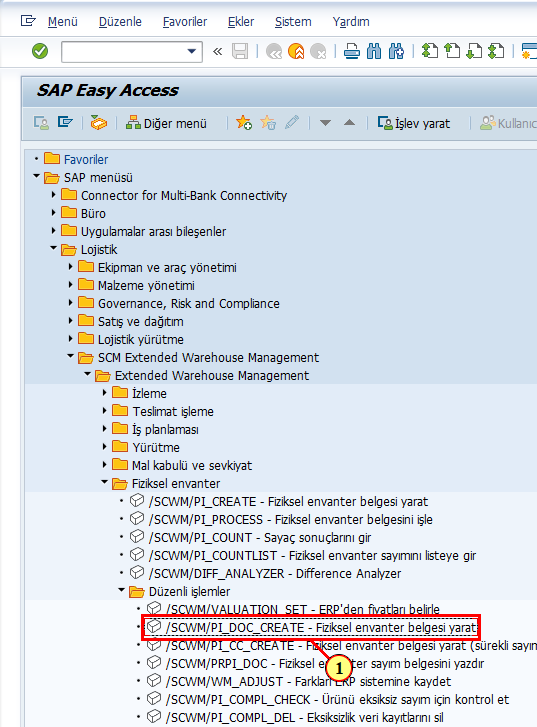 (1)   öğesine çift tıklanır.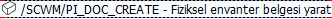 Fiziksel envanter belgelerinin yaratılması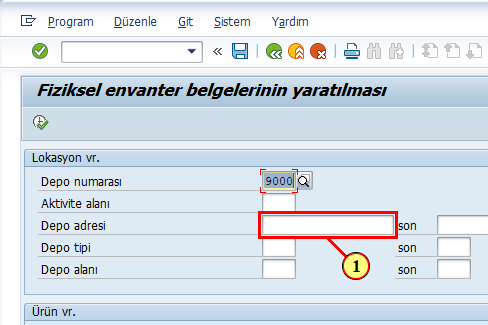 (1)   alanına tıklandığında alan etkinleştirilir.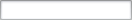 Fiziksel envanter belgelerinin yaratılması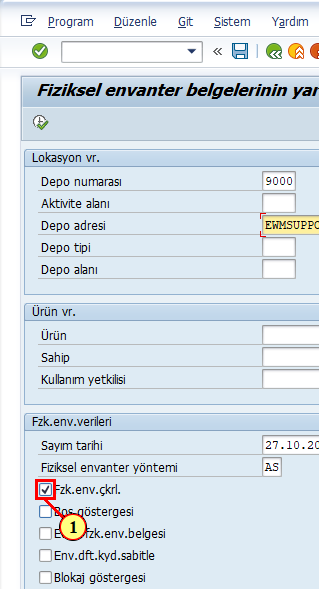 (1)   seçilir.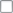 Fiziksel envanter belgelerinin yaratılması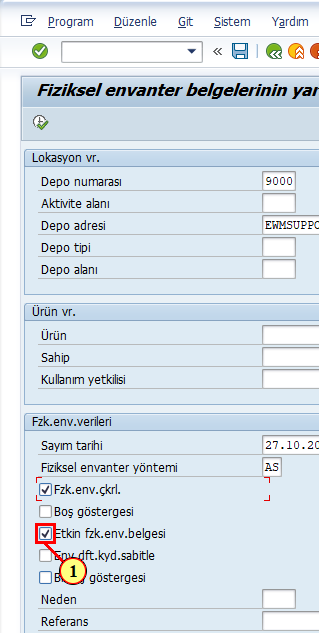 (1)   seçilir.Fiziksel envanter belgelerinin yaratılması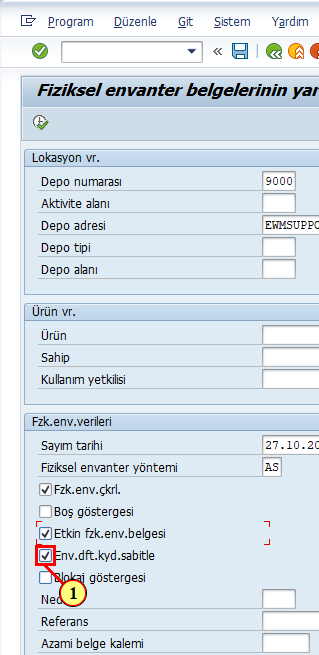 (1)   seçilir.Fiziksel envanter belgelerinin yaratılması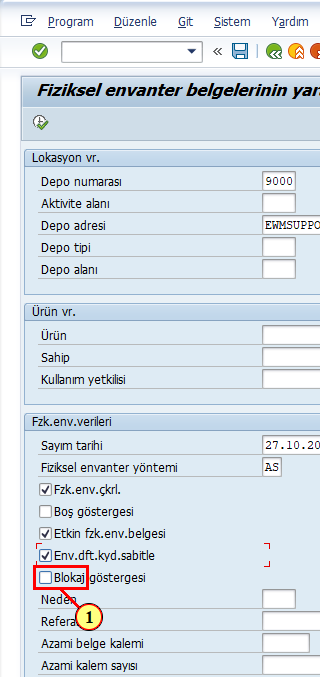 (1)   öğesine tıklayın.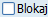 Fiziksel envanter belgelerinin yaratılması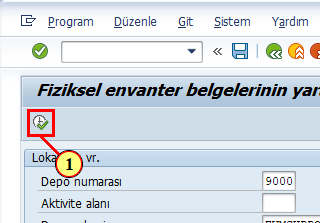 (1)  Yürüt  öğesine tıklayın.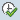 9000 deposunda,   fiziksel envanter belgeleri yarat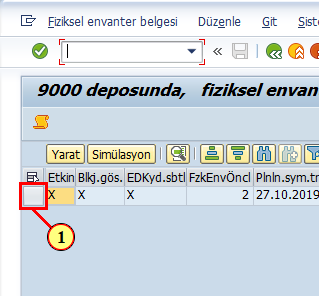 (1)   öğesine tıklayın.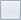 9000 deposunda,   fiziksel envanter belgeleri yarat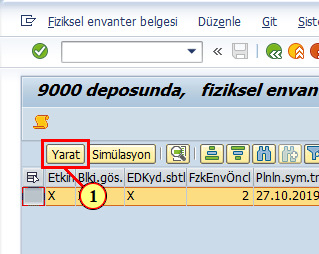 (1)  Yarat  menü öğesine tıklandığında menü öğesi yürütülür.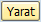 9000 deposunda,   fiziksel envanter belgeleri yarat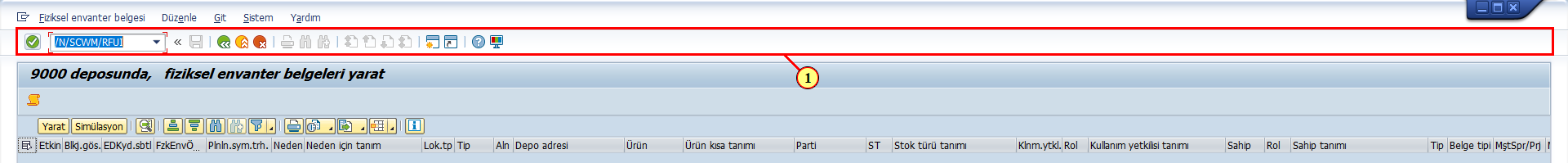 (1)   öğesine tıklayın.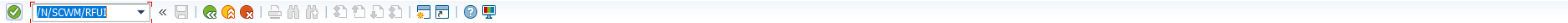 9000 deposunda,   fiziksel envanter belgeleri yarat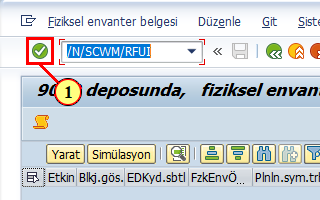 (1)   öğesine tıklayın.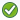 SAP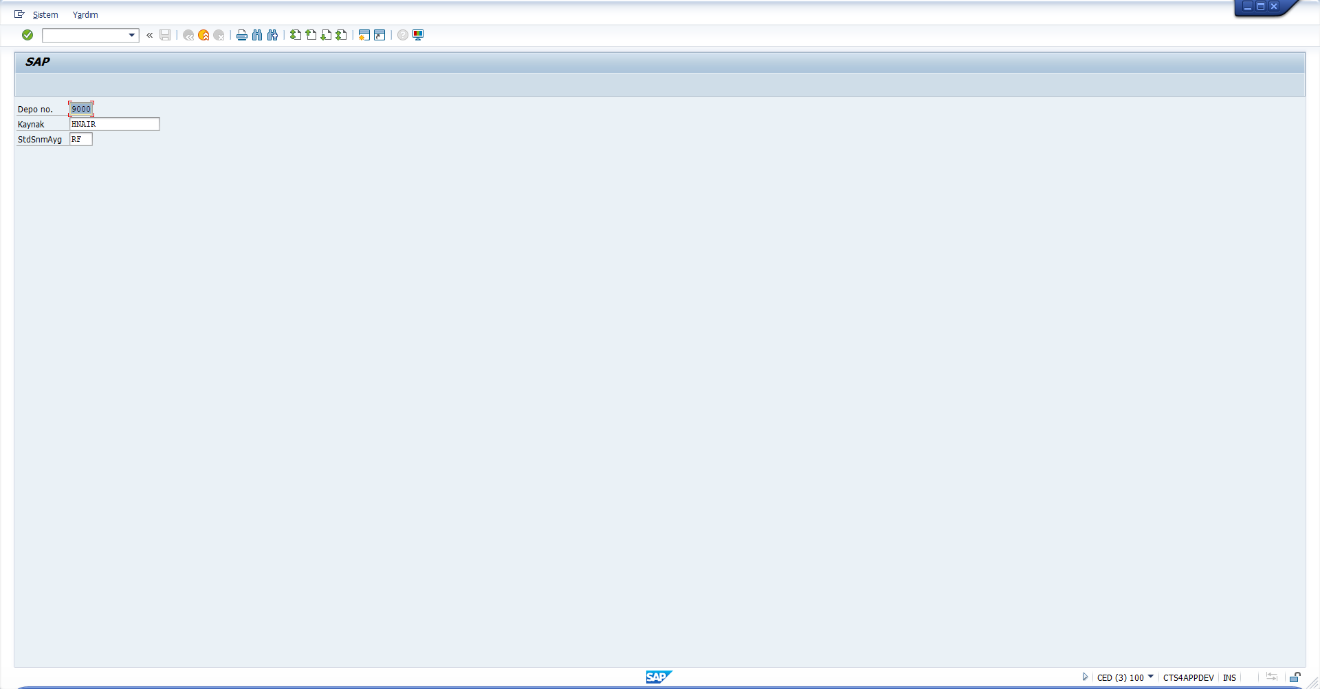 Şimdi Enter basılıyor.SAP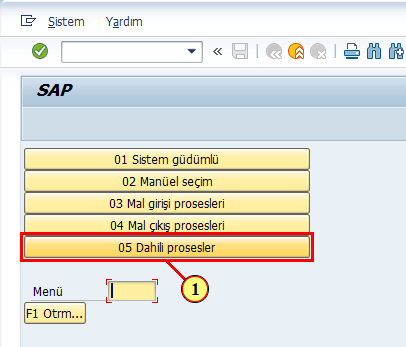 (1)   öğesine tıklayın.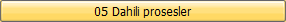 SAP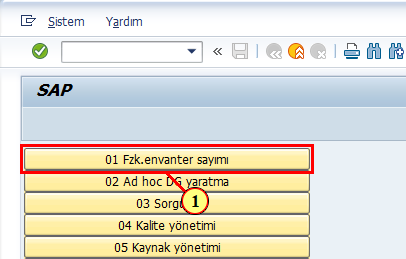 (1)   öğesine tıklayın.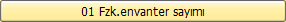 SAP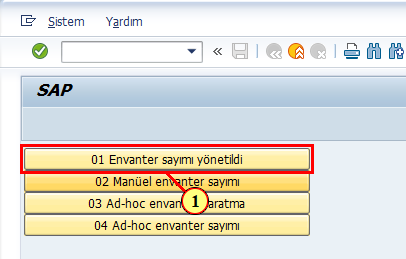 (1)   öğesine tıklayın.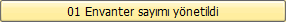 SAP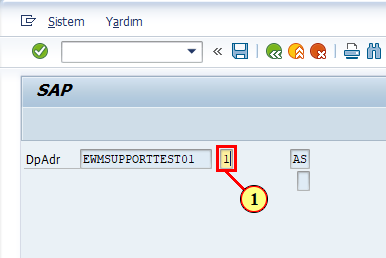 (1)   alanı temizlenir.SAP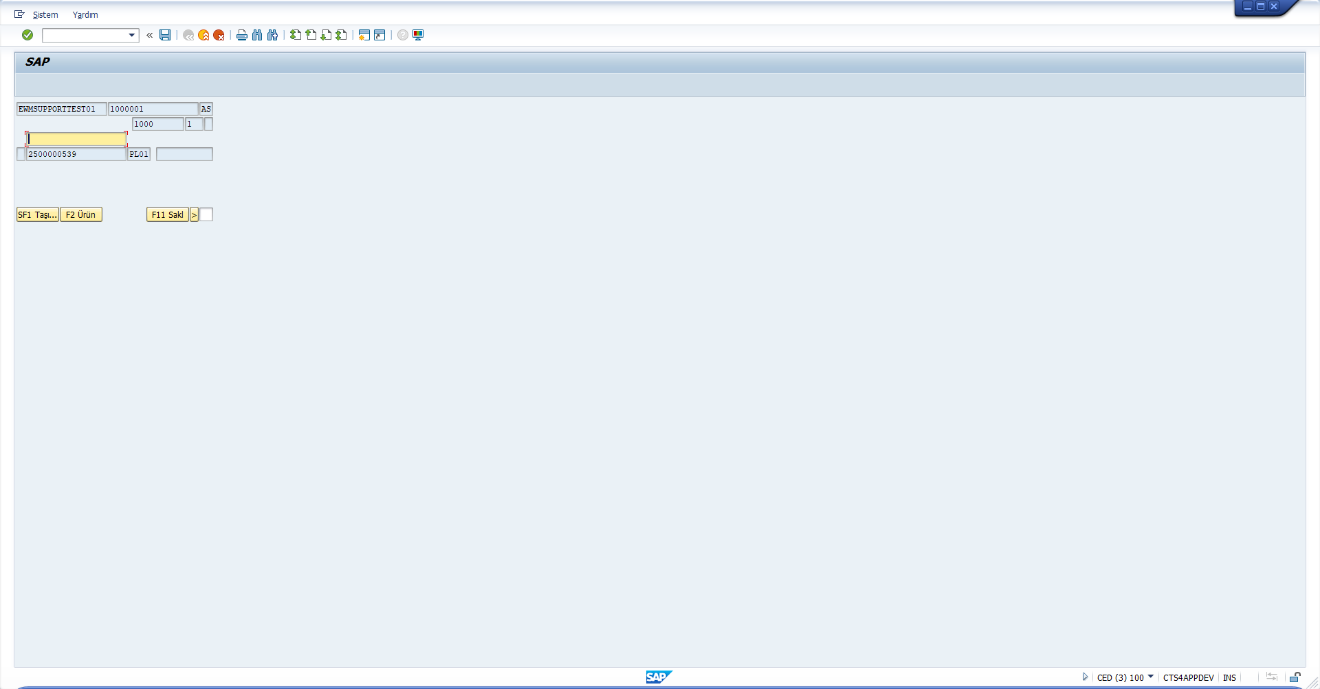 Şimdi Ctrl+V basılıyor.SAP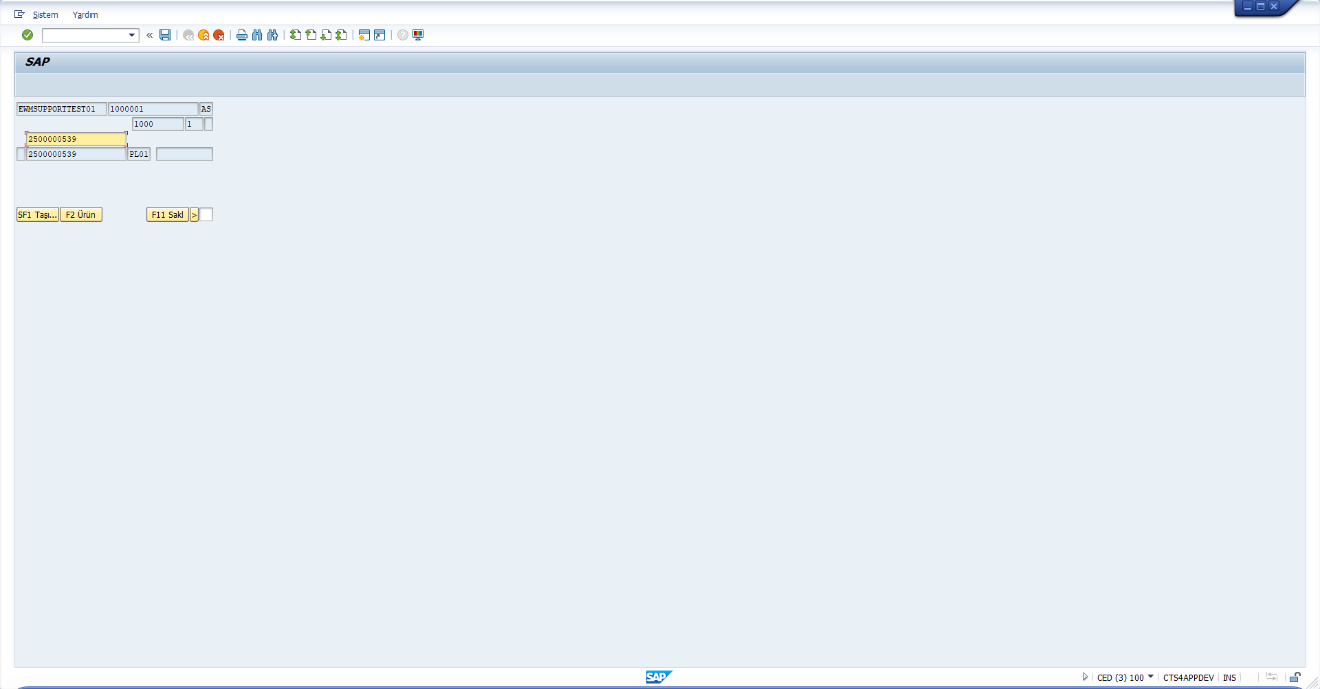 Şimdi Enter basılıyor.SAP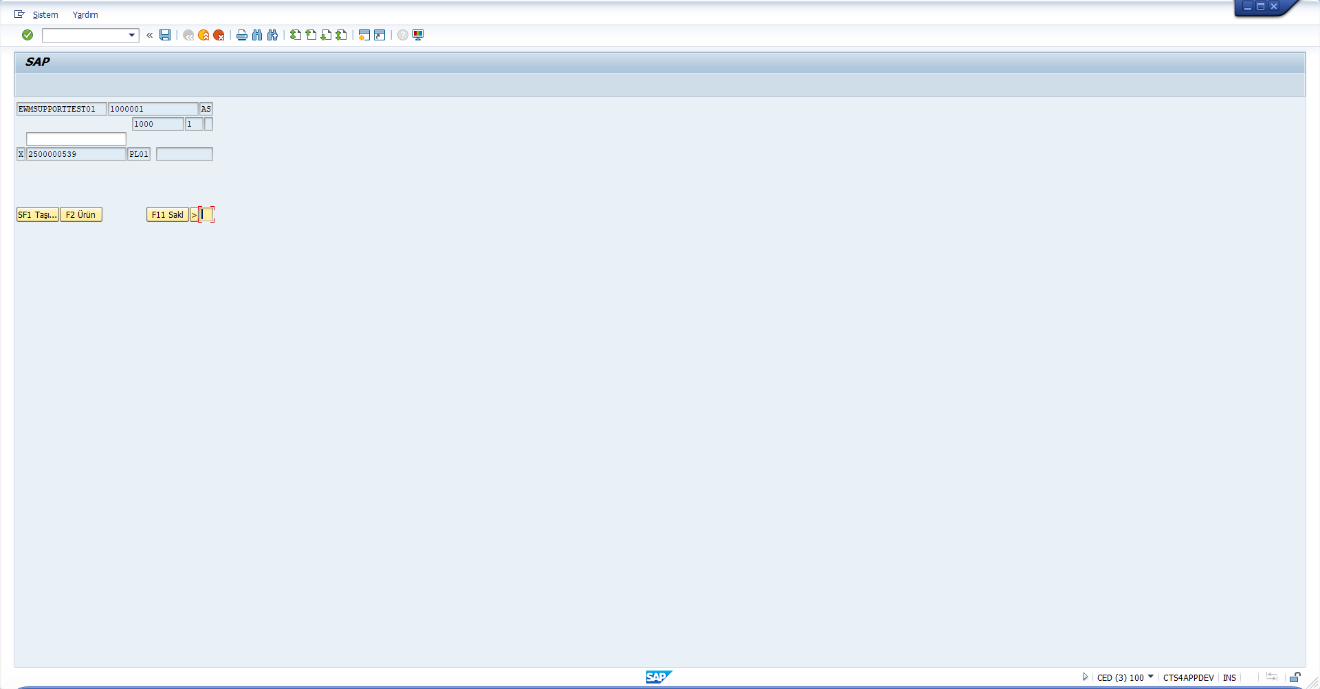 Şimdi Enter basılıyor.SAP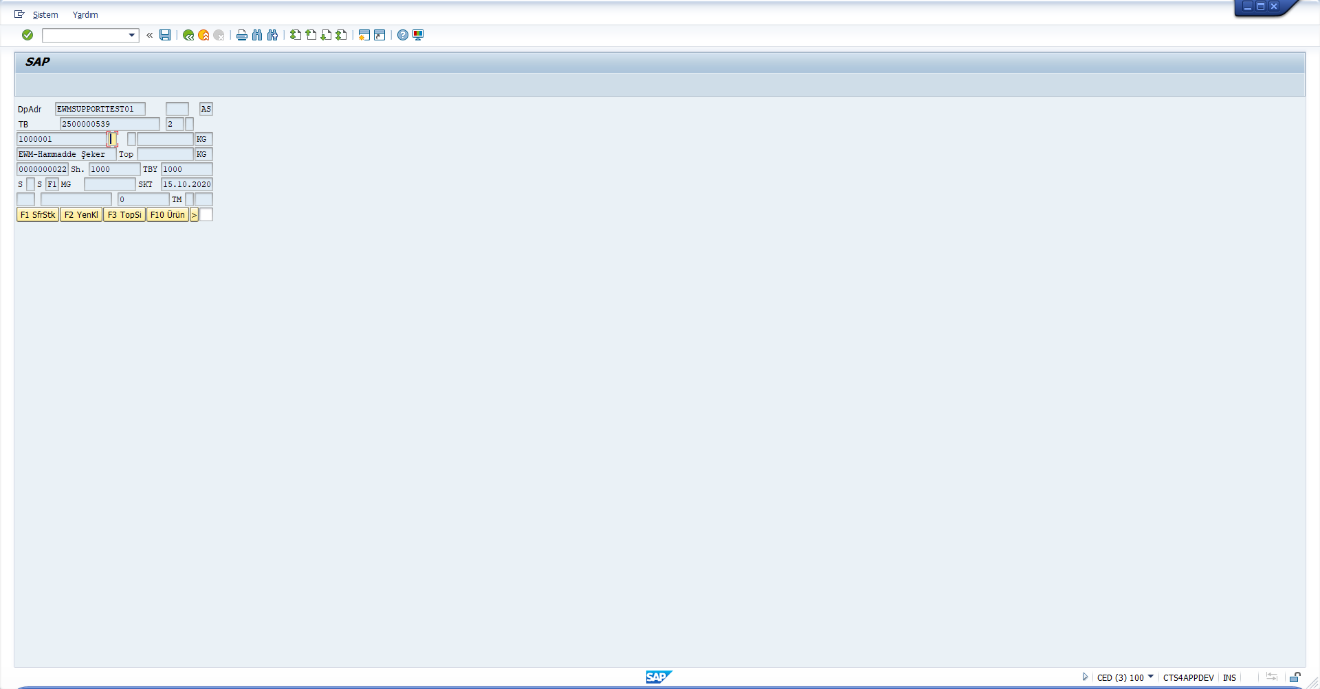 Şimdi Ctrl+V basılıyor.SAP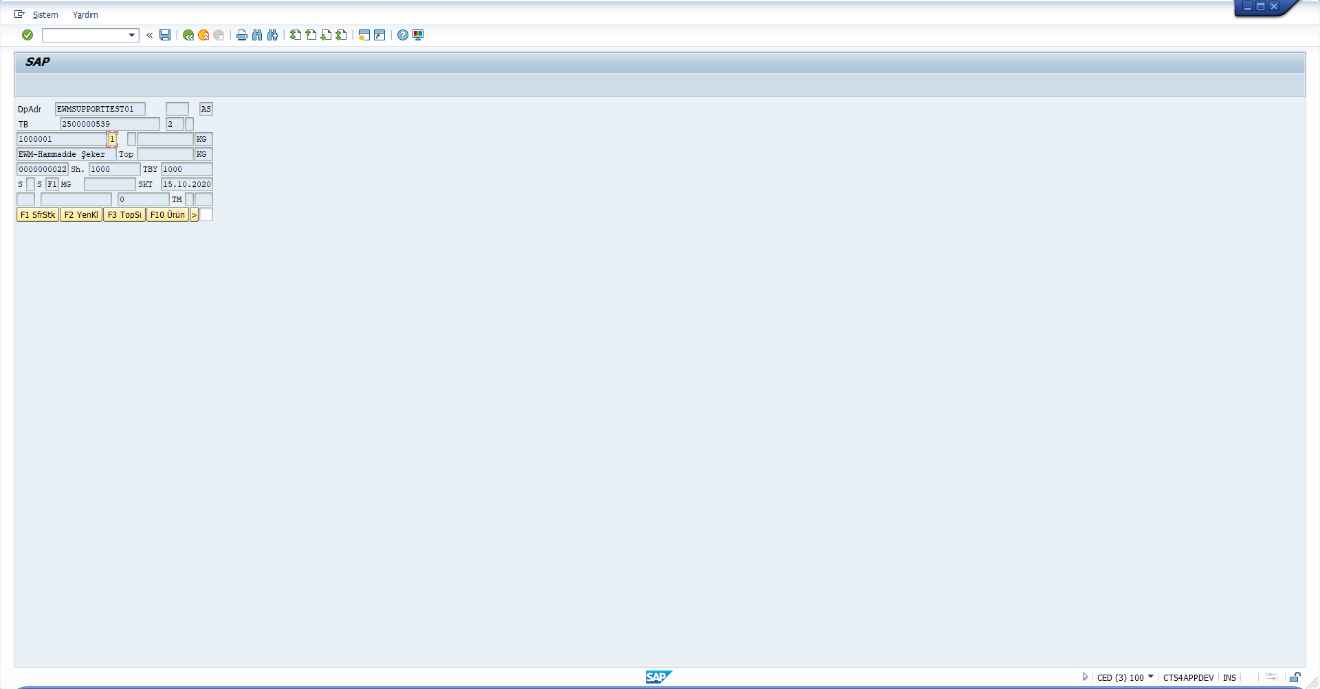 Şimdi Enter basılıyor.SAP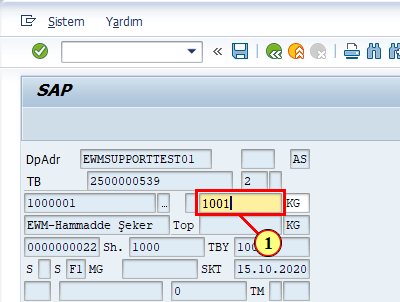 (1) Sayım miktarı yazılır.SAP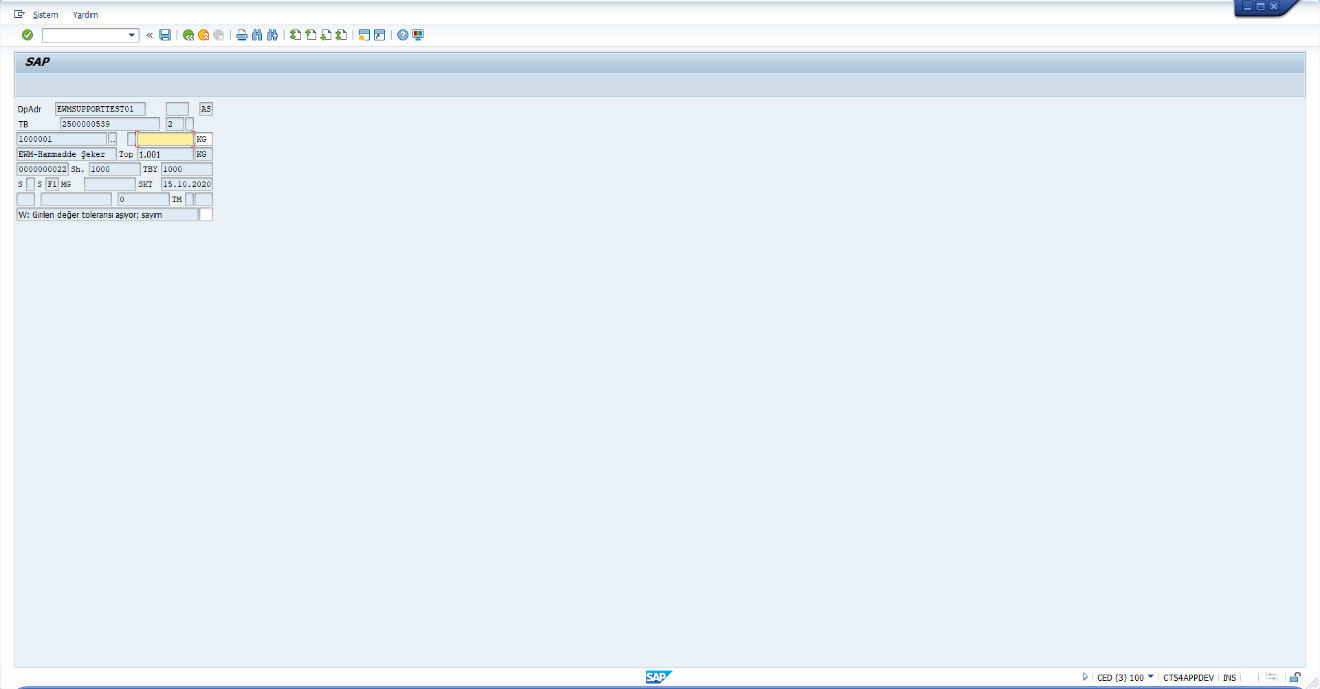 Şimdi Enter basılıyor.Depo yönetimi izleme SAP - depo numarası 9000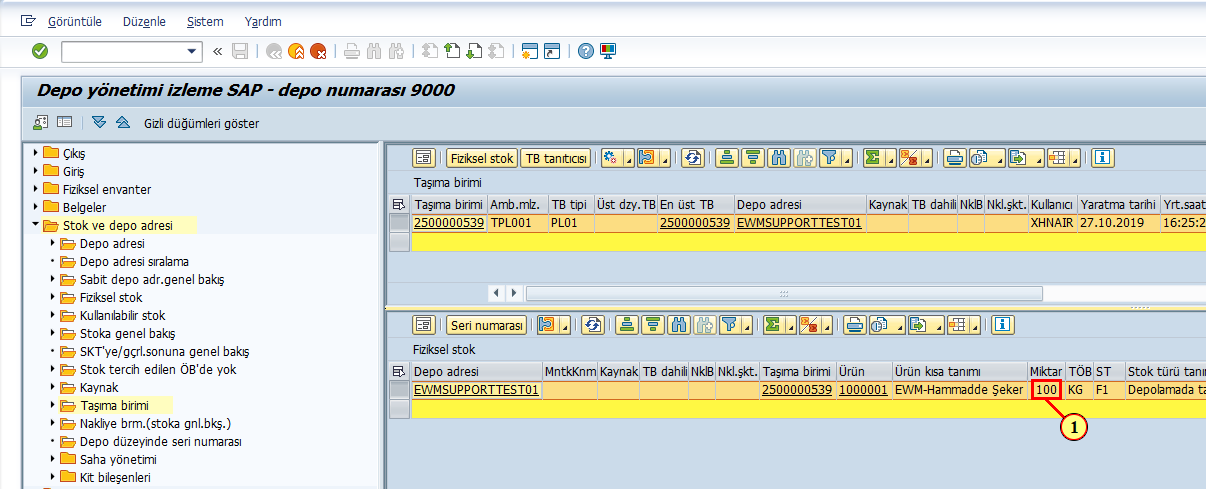 (1) Sayım yapılamadan önce ki miktarımızSAP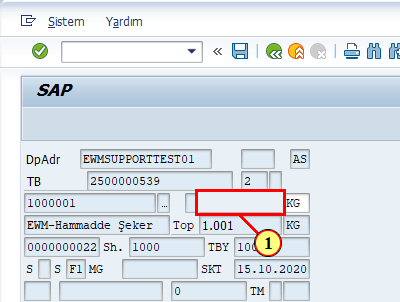 (1)   alanı temizlenir.SAP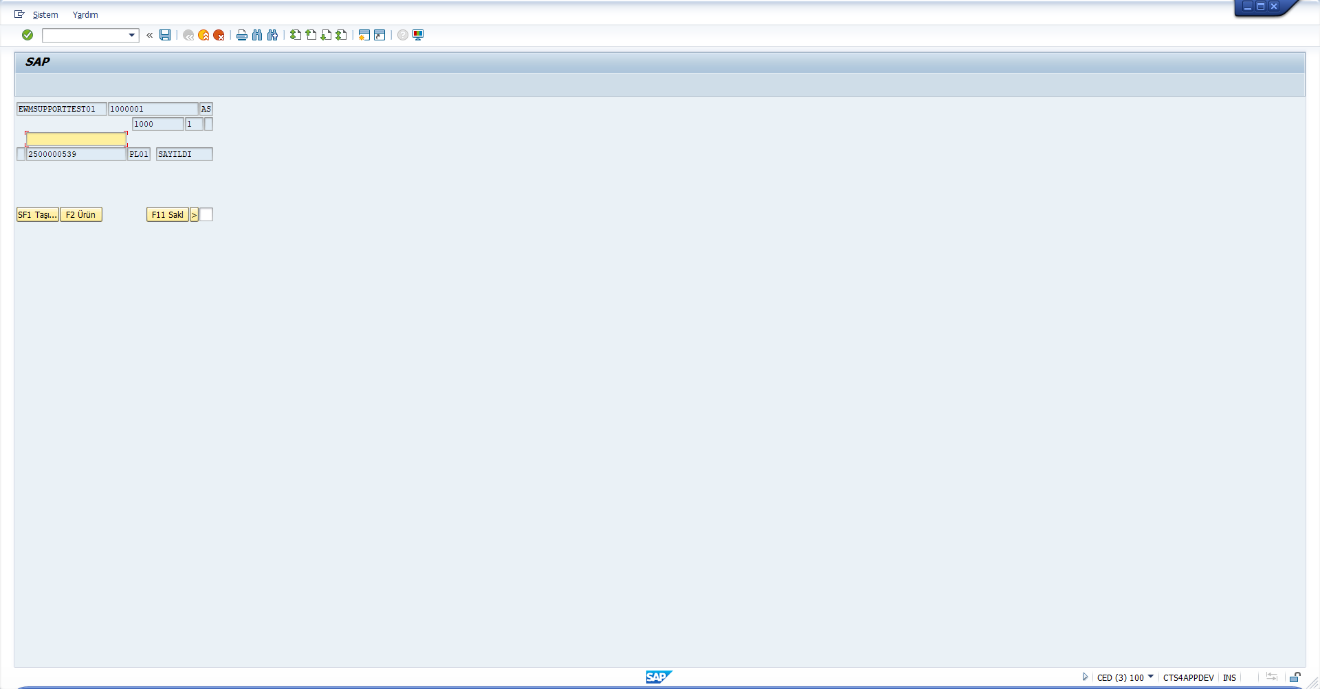 Şimdi F11 basılıyor.Depo yönetimi izleme SAP - depo numarası 9000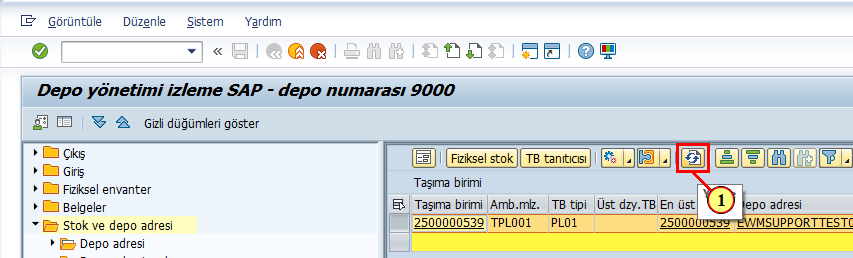 (1)     öğesine tıklayın.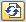 Depo yönetimi izleme SAP - depo numarası 9000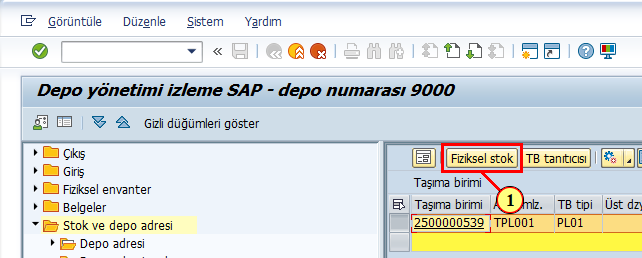 (1)  Fiziksel stok  menü öğesine tıklandığında menü öğesi yürütülür.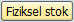 Depo yönetimi izleme SAP - depo numarası 9000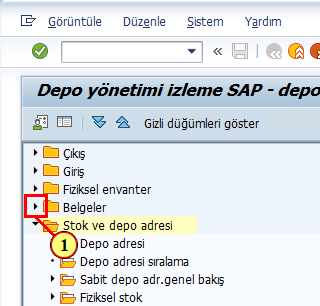 (1)   öğesine tıklayın.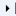 Depo yönetimi izleme SAP - depo numarası 9000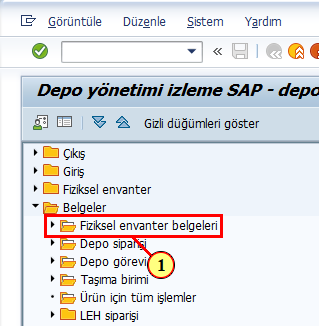 (1)   öğesine çift tıklanır.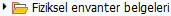 /SCWM/SAPLPI_HISTORY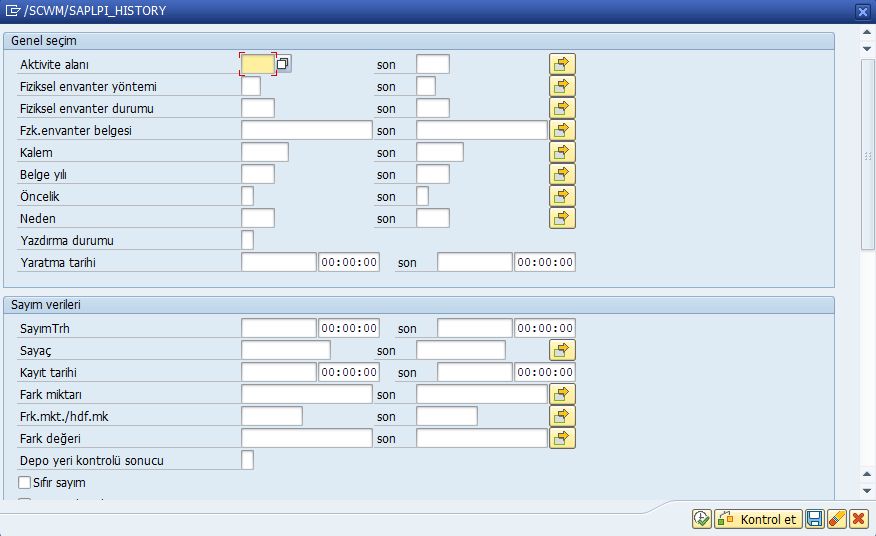 Şimdi F8 basılıyor.Depo yönetimi izleme SAP - depo numarası 9000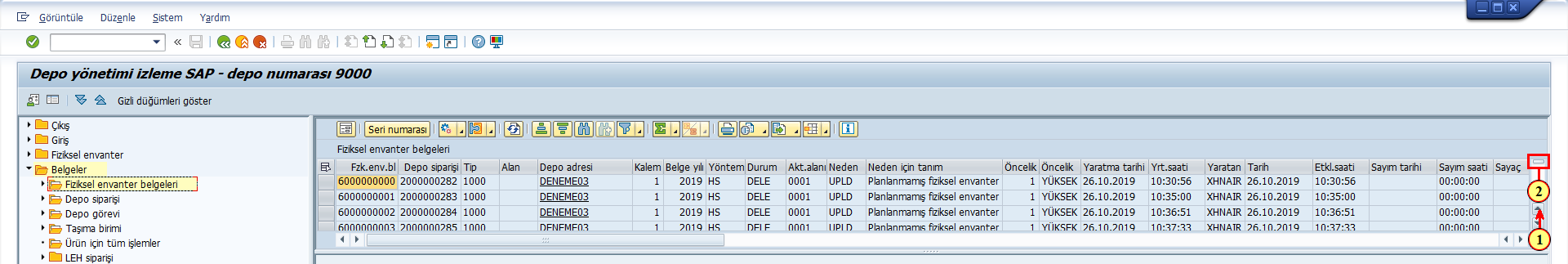 (1)   öğesine bırakın.(2)   öğesini sürükleyin.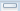 Depo yönetimi izleme SAP - depo numarası 9000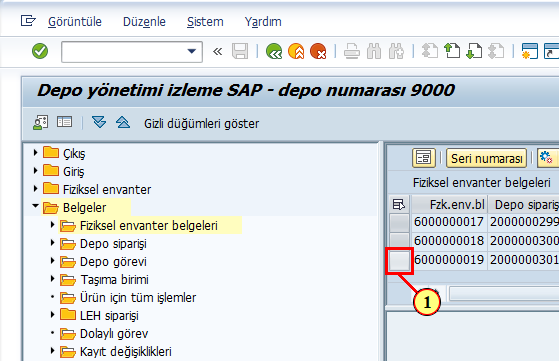 (1)   öğesine tıklayın.Depo yönetimi izleme SAP - depo numarası 9000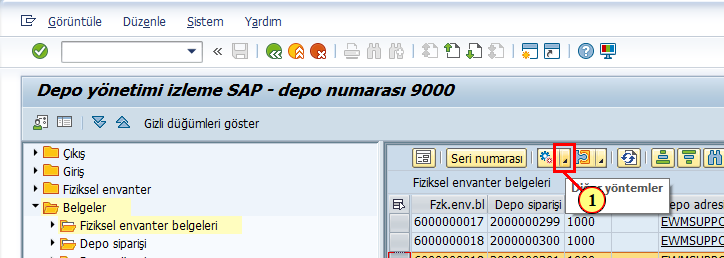 (1)  Aç düğmesine tıklamak açılır listeyi açar.Depo yönetimi izleme SAP - depo numarası 9000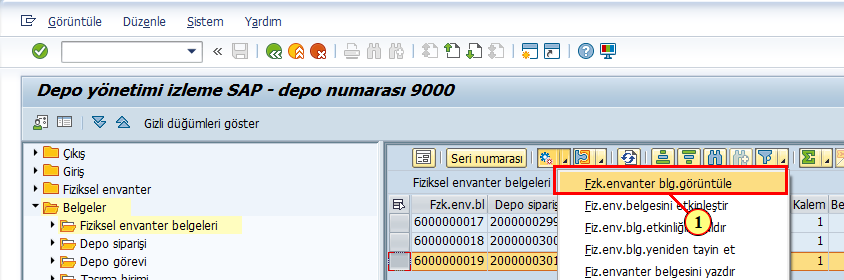 (1)  Fzk.envanter blg.görüntüle  menü öğesine tıklandığında menü öğesi yürütülür.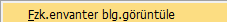 Fzks.envanter belgesi - İşle - depo numarası 9000 belge yılı 0000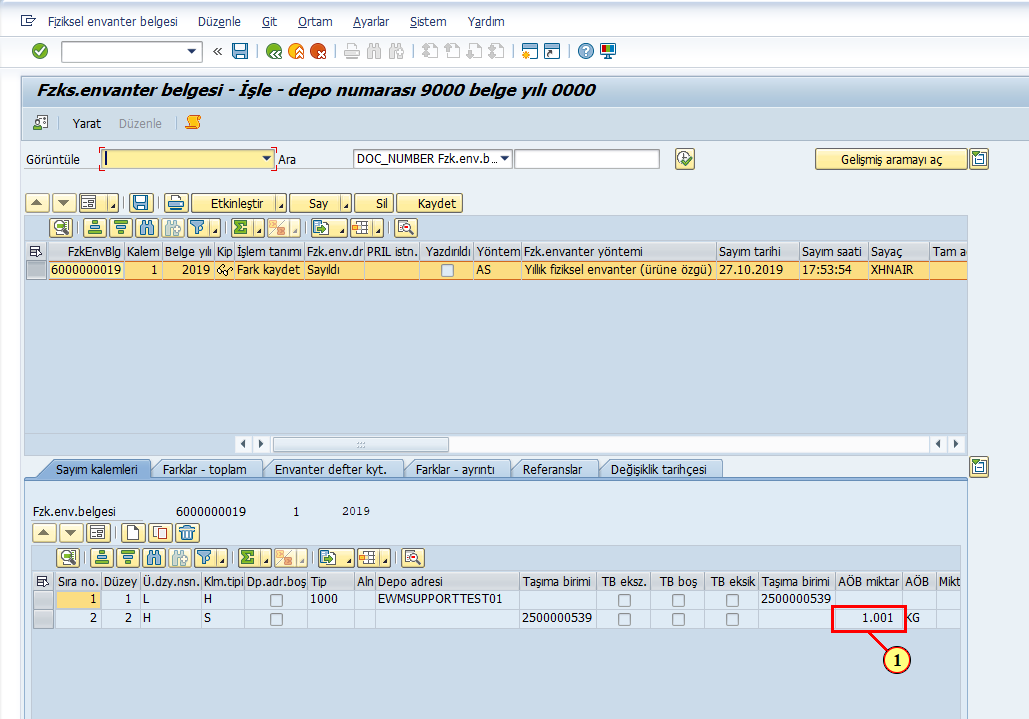 (1)   öğesine tıklayın.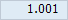 Fzks.envanter belgesi - İşle - depo numarası 9000 belge yılı 0000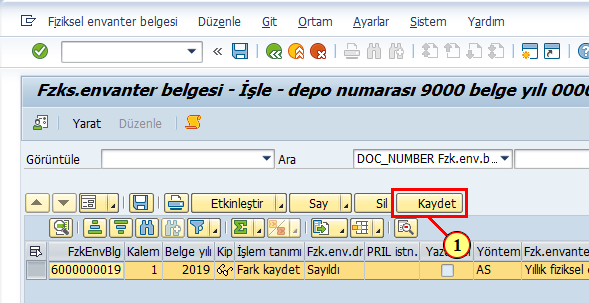 (1)  Kaydet  öğesine tıklayın.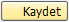 Fzks.envanter belgesi - İşle - depo numarası 9000 belge yılı 0000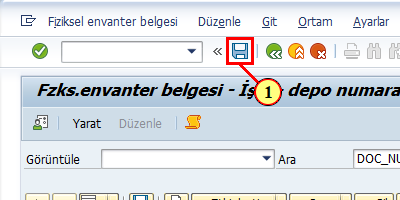 (1)   öğesine tıklayın.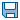 Fzks.envanter belgesi - İşle - depo numarası 9000 belge yılı 0000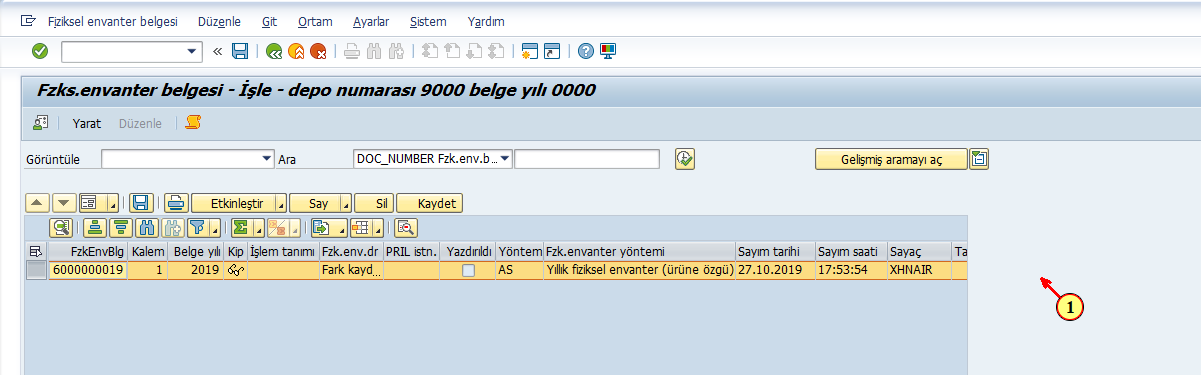 (1)   öğesine tıklayın.Depo yönetimi izleme SAP - depo numarası 9000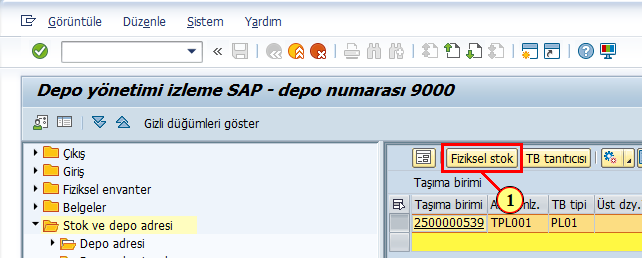 (1)  Fiziksel stok  menü öğesine tıklandığında menü öğesi yürütülür.Difference Analyzer - depo 9000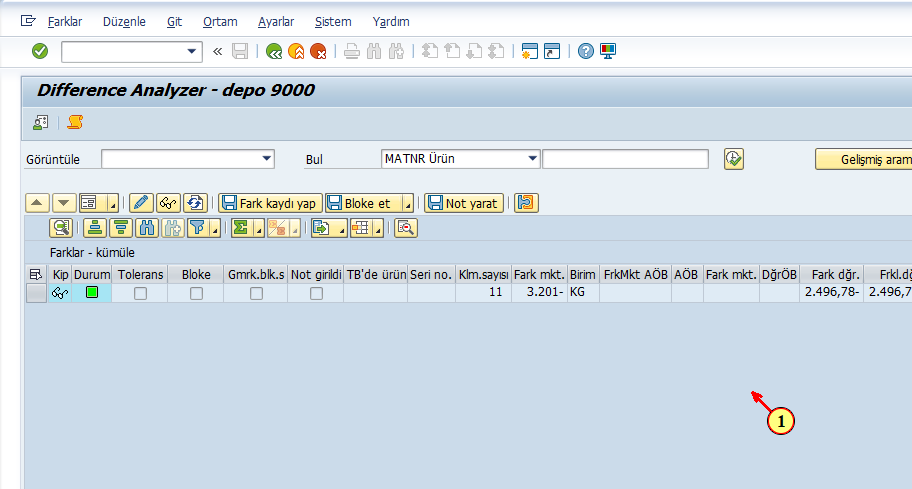 (1)   öğesine tıklayın.Difference Analyzer - depo 9000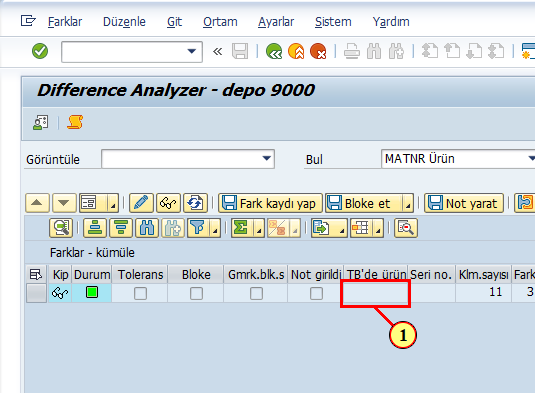 (1)   öğesine tıklayın.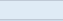 Difference Analyzer - depo 9000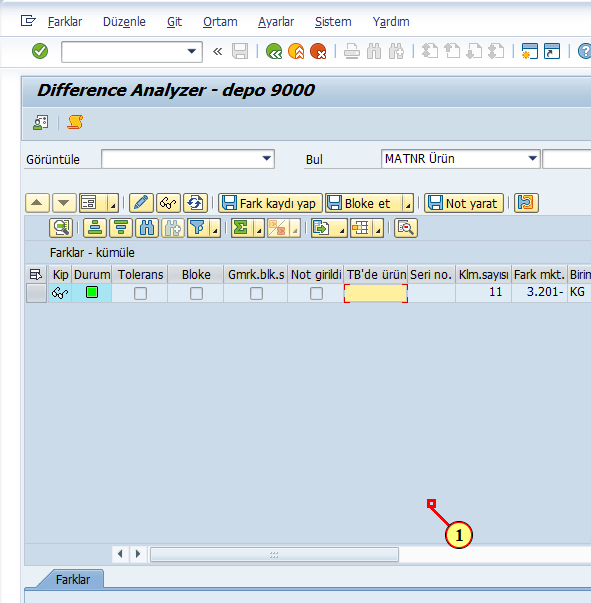 (1) Ekranı istenilen konuma getirmek için fare tekerleğini yukarı döndürünDifference Analyzer - depo 9000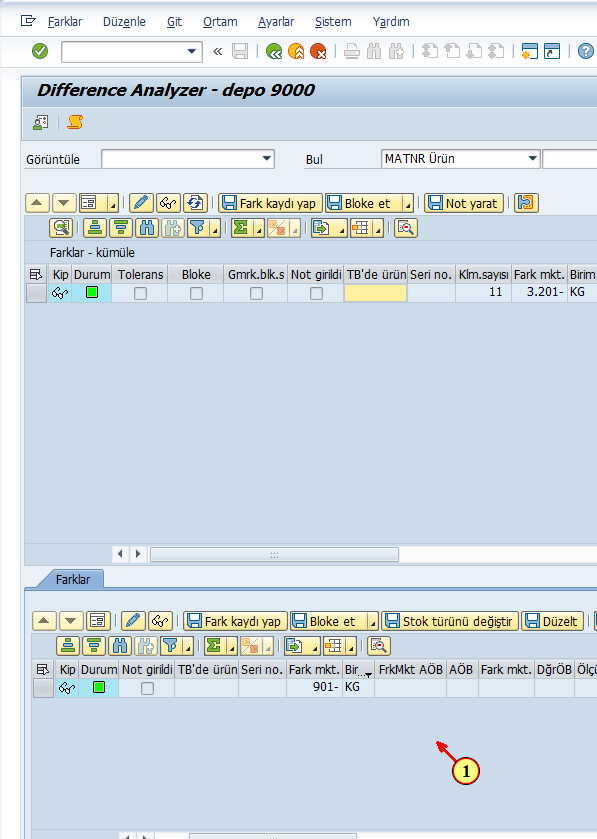 öğesine tıklayın.Taşıma birimine ait sayım sonrası miktar.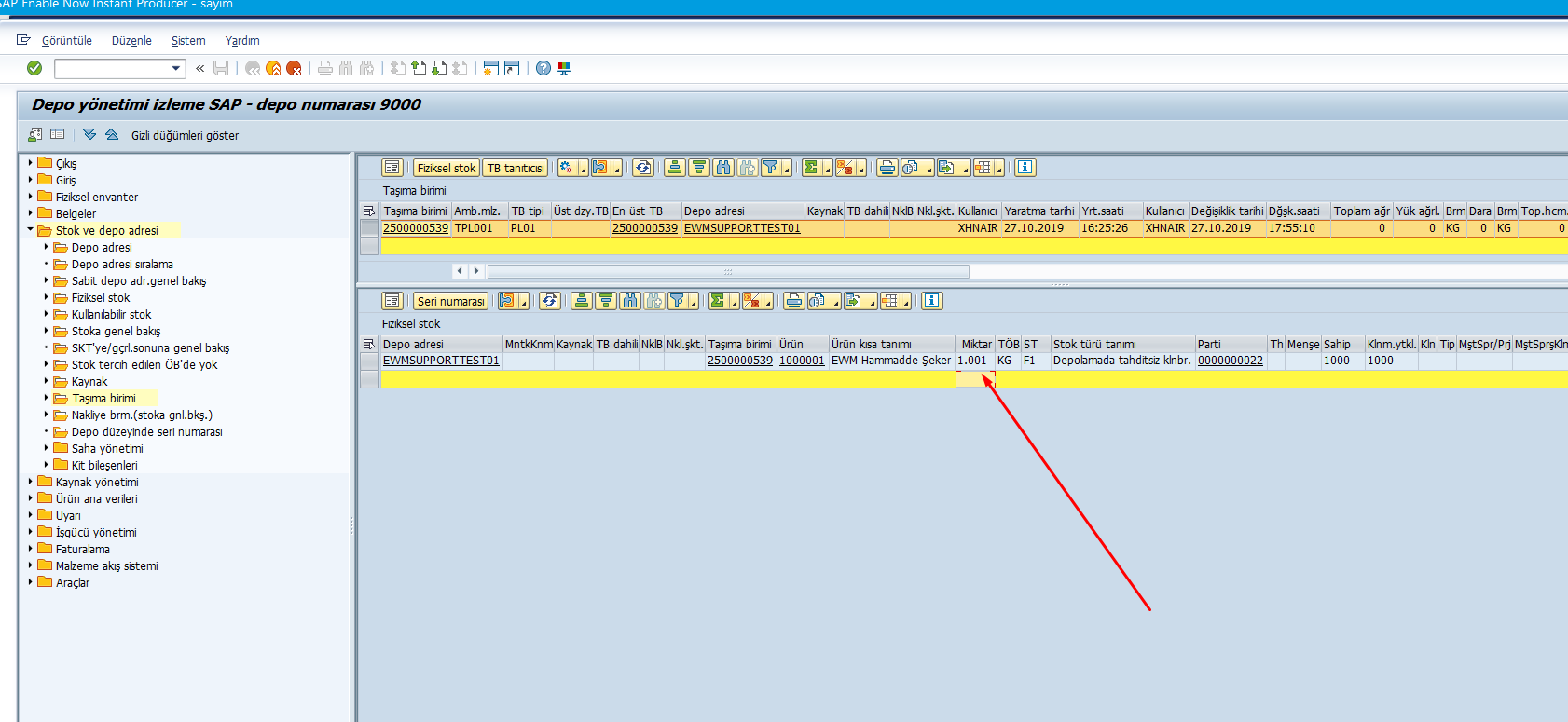 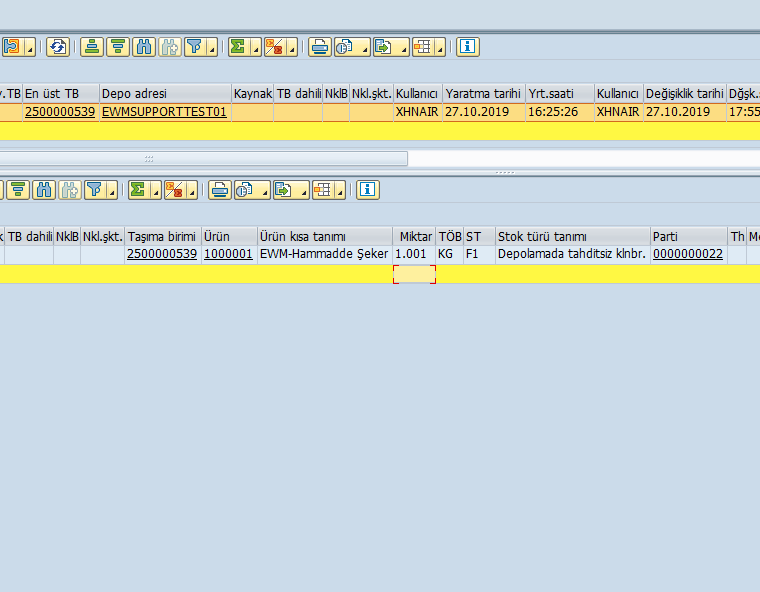 Difference Analyzer - depo 9000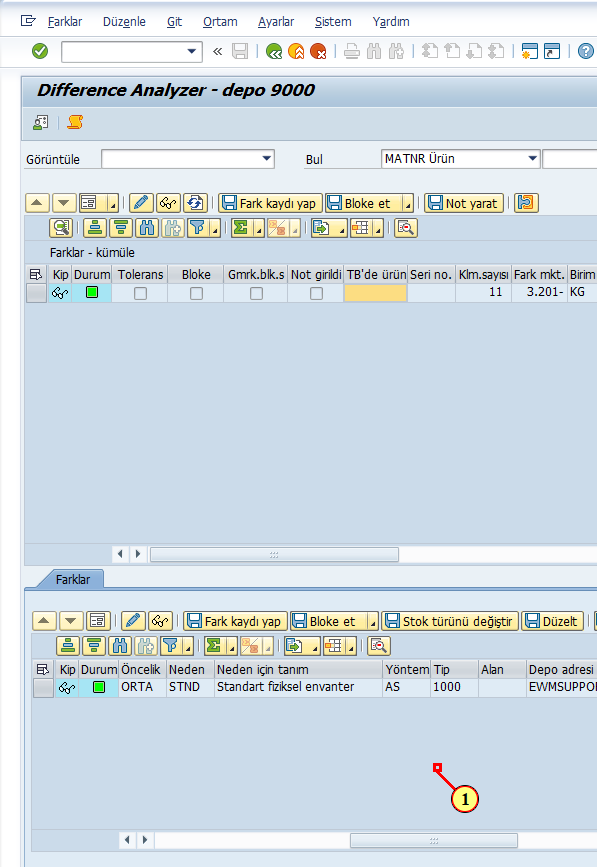 (1) Ekranı istenilen konuma getirmek için fare tekerleğini yukarı döndürünDifference Analyzer - depo 9000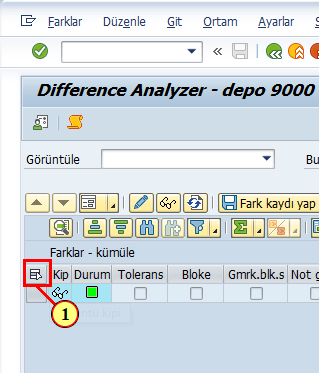 (1)   öğesine tıklayın.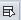 SAP Easy Access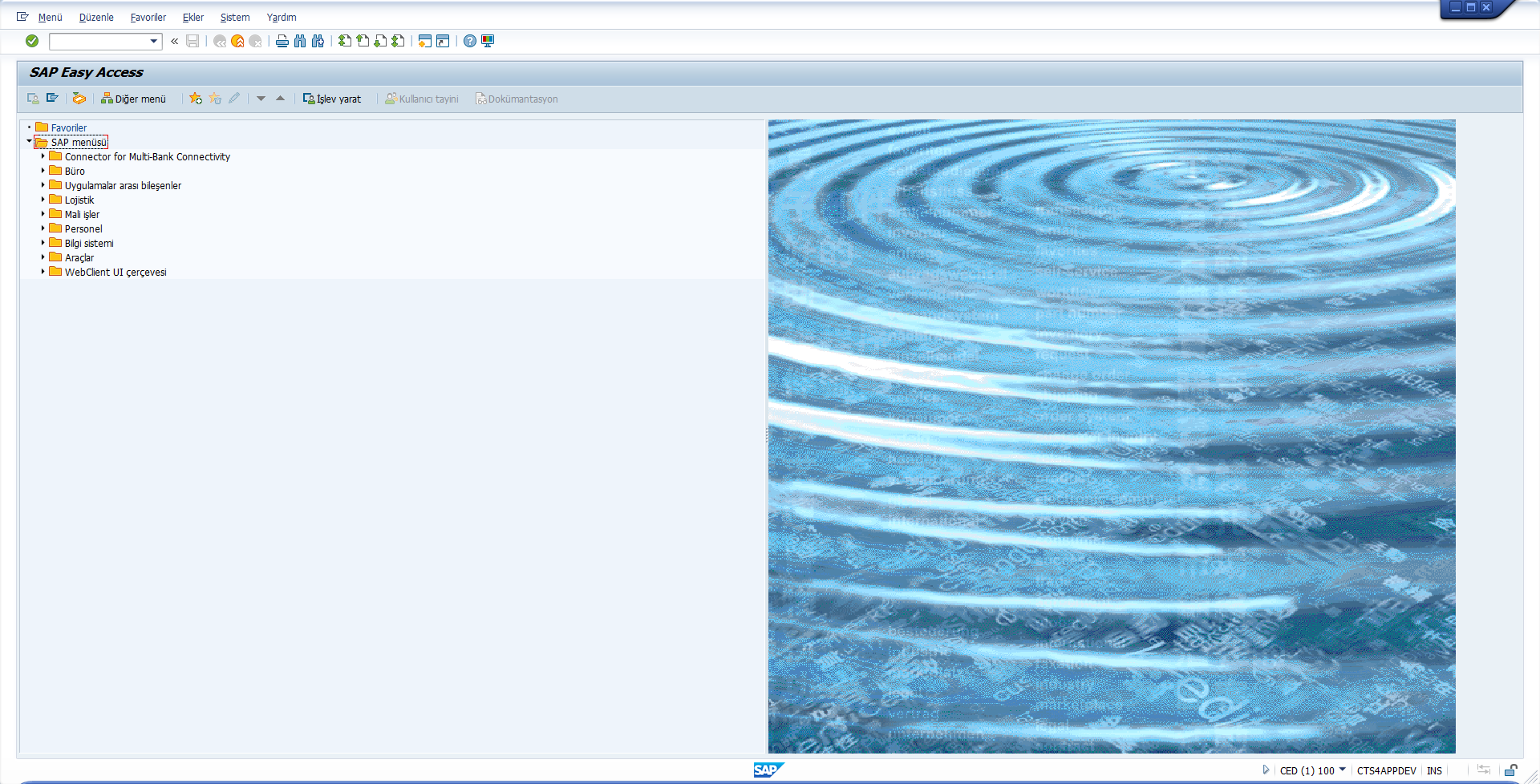 